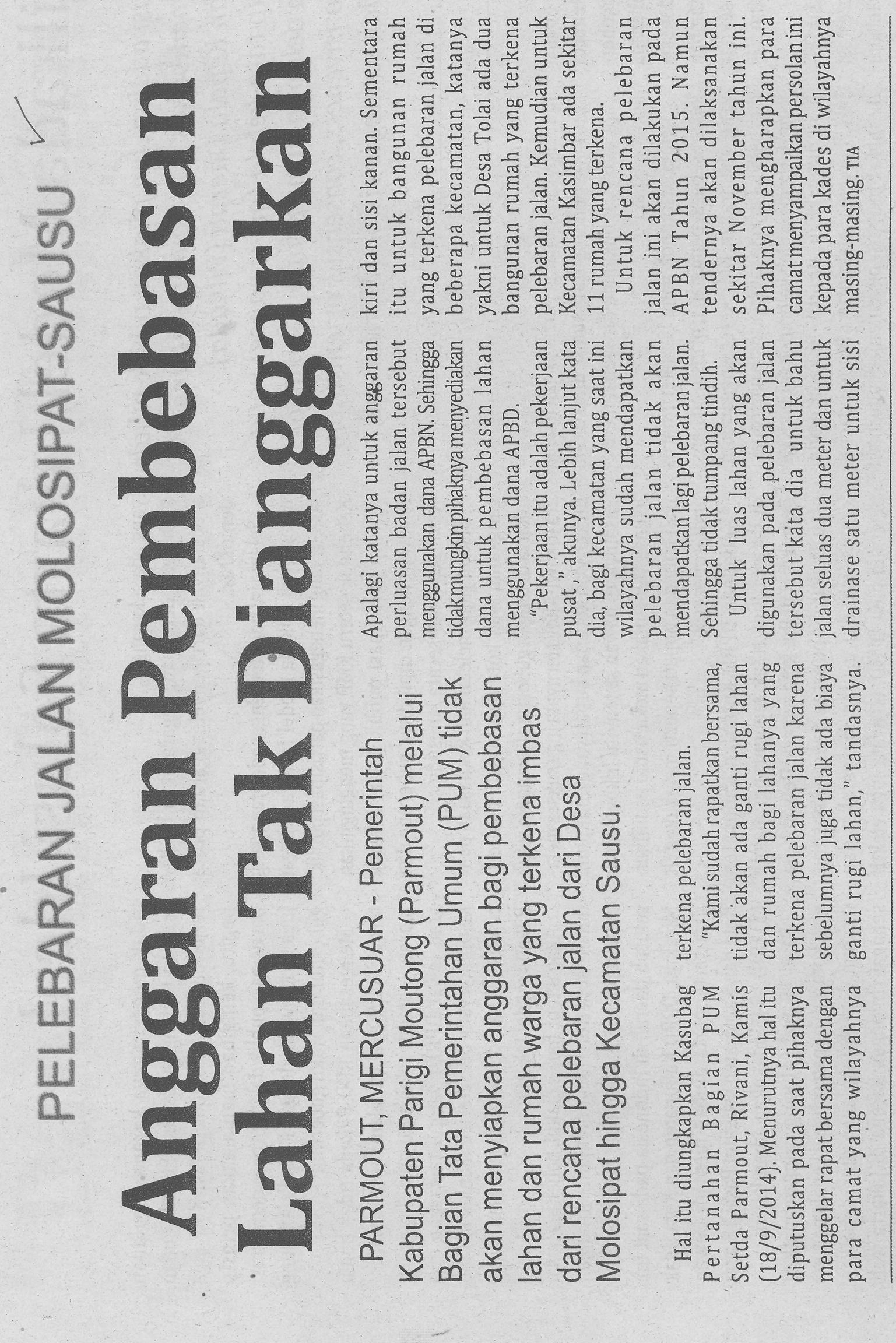 Harian    :MercusuarKasubaudSulteng IIHari, tanggal:Jum’at, 19 September 2014KasubaudSulteng IIKeterangan:KasubaudSulteng IIEntitas:ParimoKasubaudSulteng II